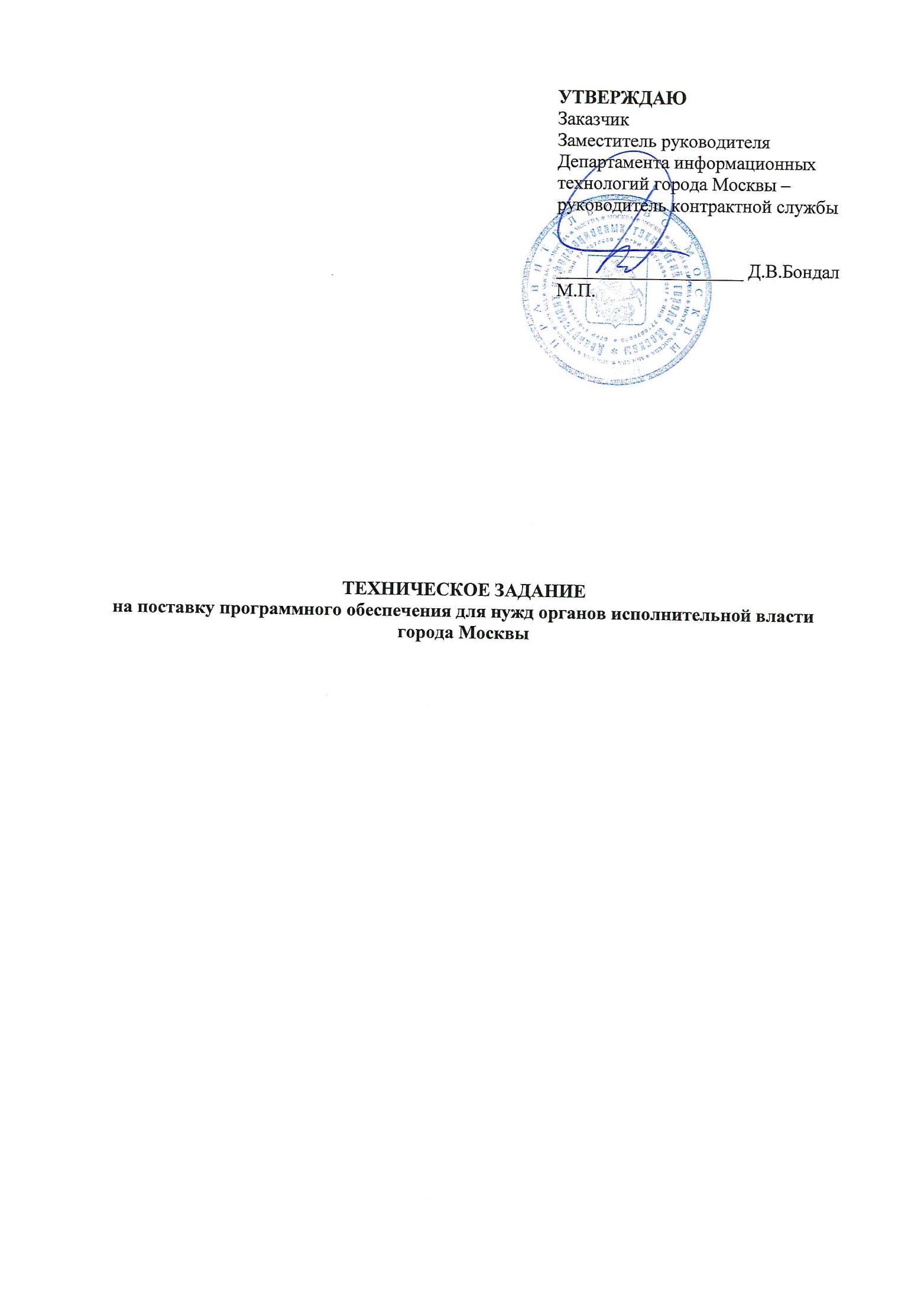 ОБЩАЯ ИНФОРМАЦИЯ ОБ ОБЪЕКТЕ ЗАКУПКИМесто поставки Товаров: согласно Приложению «Разнарядка» к настоящему Техническому заданию.Количество Товаров: согласно Приложению «Спецификация поставляемых Товаров» к настоящему Техническому заданию.Срок поставки Товаров: в течение 15 (пятнадцати) календарных дней с даты заключения Контракта.Сопутствующие услуги: к сопутствующим услугам в рамках настоящего Технического задания и Контракта относятся доставка и пуско-наладочные работы. Поставщик обязан выполнить все требуемые пуско-наладочные работы согласно требованиям настоящего Технического задания и Приложения «Спецификация поставляемых Товаров» к настоящему Техническому заданию. Все необходимое для осуществления пуско-наладочных работ предоставляется Поставщиком.Приложения к Техническому заданию:- Приложение 1 – «Спецификация поставляемых Товаров»;- Приложение 2 – «Форма Гарантийной карты»;- Приложение 3 – «Разнарядка»;- Приложение 4 – «Форма Сублицензионного договора»;- Приложение 5 – «Форма Акта комплектации».СТАНДАРТ ТОВАРАПоставляемое программное обеспечение (далее – Товар) должно соответствовать:Следующим требованиям к поставляемому Поставщиком программному обеспечению:должно поставляться локализованным для России (если такое существует).должны поставляться последние версии и модификации программного обеспечения. Вместе с комплектом программного обеспечения допускается поставка дополнений и исправлений, размещенных на отдельных носителях информации.должно быть русифицировано.лицензионные права на использование программного обеспечения должны предоставляться на весь срок действия исключительного права на программное обеспечение, если в Приложении «Спецификация поставляемых Товаров» к настоящему Техническому заданию не указано иное.лицензионное программное обеспечение должно поставляться в соответствии с требованиями Гражданского кодекса Российской Федерации, с обязательным оформлением прав использования программного обеспечения по списку Получателей, указанных в Приложении «Разнарядка» к настоящему Техническому заданию, путем составления и подписания документов по форме, установленной Приложением «Форма Сублицензионного договора» к настоящему Техническому заданию.ПОРЯДОК ПОСТАВКИ ТОВАРАДля взаимодействия с Заказчиком Поставщик обязан в течение 1 (одного) рабочего дня с даты заключения Контракта назначить ответственное контактное лицо, выделить телефонную линию службы поддержки, выделить адрес электронной почты для приема данных (запросов, заявок) в электронной форме, номер факса и уведомить об этом Заказчика согласно требованиям статьи «Прочие условия» Контракта. Об изменении контактной информации ответственного лица Поставщик обязан уведомить Заказчика в течение 1 (одного) рабочего дня со дня возникновения таких изменений. Поставщик обязан организовать круглосуточную работу телефонной линии службы поддержки.Поставщик обязан обеспечить максимальное время ожидания Заказчиком и Получателем ответа специалиста Поставщика посредством телефонной связи не более 5 (пяти) минут. При поступлении по электронной почте, факсу от Заказчика запроса (заявок, писем) Поставщик в срок, установленный Заказчиком, предоставляет ответ Заказчику.Товар должен быть поставлен в период исполнения Контракта в рабочие часы Получателя в строгом соответствии с Приложением «Спецификация поставляемых Товаров» к настоящему Техническому заданию по адресам, указанным в Приложении «Разнарядка» к настоящему Техническому заданию, в сроки, установленные Приложением «График поставки Товара (Календарный план)» к настоящему Контракту, в порядке, установленном Контрактом.В случае наличия контрольно-пропускного режима в организациях Получателя Поставщик поставляет Товар в порядке, согласованном с Получателем не позднее чем за 3 (три) рабочих дня до даты доставки ТовараВ день поставки Товаров Поставщик представляет Получателю, подписанные Поставщиком в 3 (трех) оригинальных экземплярах, товарные накладные (ТОРГ-12), Акты приема-передачи Товара (составляются по форме Приложения № 2 к Контракту) и Гарантийные карты, составленные по форме, установленные Приложением «Форма Гарантийной карты» к настоящему Техническому заданию, в отношении всех единиц товара, переданных Поставщиком. Гарантийная карта в электронном виде должна быть передана Поставщиком Заказчику на электронном носителе информации либо иным способом, обеспечивающим ее получение Заказчиком, а также подтверждение факта ее получения Заказчиком.В случае поставки комплектов Поставщик по согласованию с Заказчиком дополнительно представляет Получателю подписанные Поставщиком в 3 (трех) оригинальных экземплярах Акты комплектации к товарным накладным, составленные по форме, установленной Приложением «Форма Акта комплектации» к настоящему Техническому заданию.Кроме того, в случаях передачи Поставщиком во исполнение требований настоящего Технического задания и Контракта прав на использование программного обеспечения, вместе с указанными выше документами, Поставщик обязан передать Получателю, подписанные Поставщиком 3 (три) оригинальных экземпляра Сублицензионного договора и Акта приема-передачи прав использования программного обеспечения по данному договору, составленных по форме «Форма Сублицензионного договора» к настоящему Техническому заданию и подписанных Поставщиком.Поставщик обязан предоставить Заказчику копии документов, подтверждающих наличие у Поставщика права на передачу Получателю во исполнение требований настоящего Технического задания и Контракта прав на передаваемое программное обеспечение.Поставляемый Товар должен быть обеспечен комплектом документации на русском языке, включающим инструкции по эксплуатации (памятки, руководство пользователя, руководства администратора и т. п.).Товар должен быть свободен от прав третьих лиц.Поставщик обязан оказать сопутствующие услуги в соответствии с требованиями Контракта по местам поставки Товара в соответствии с пунктом 1.4 настоящего Технического задания. Оказание сопутствующих услуг должно осуществляться силами Поставщика или с привлечением третьих лиц за счет Поставщика.Расходы, связанные с оказанием сопутствующих услуг, а также возможные расходы по обеспечению гарантийных обязательств в рамках настоящего Технического задания и Контракта включены в цену каждой единицы Товара, подлежащей поставке.Проведение сопутствующих услуг должно осуществляться Поставщиком по согласованному с Получателем графику.Оказание сопутствующих услуг должно осуществляться Поставщиком с соблюдением правил действующего внутреннего распорядка, контрольно-пропускного режима, техники безопасности, правил пожарной безопасности, внутренних положений и инструкций Получателя. Оказание сопутствующих поставке Товара услуг не должно препятствовать или создавать неудобства в работе или представлять угрозу для жизни человека.Поставщик должен представить Получателю список специалистов, привлеченных к оказанию сопутствующих поставке Товара услуг, с указанием необходимой информации по согласованию с Заказчиком. В случае привлечения к оказанию сопутствующих услуг иностранных граждан Поставщик обязан соблюдать правила привлечения и использования иностранной и иногородней рабочей силы в соответствии с требованиями действующего законодательства Российской Федерации.ТРЕБОВАНИЯ К СОПУТСТВУЮЩИМ УСЛУГАМ Поставщик обязан выполнить все требуемые согласно Приложению «Спецификация поставляемых Товаров» к настоящему Техническому заданию пуско-наладочные работы:установка лицензионного программного обеспечения на средства вычислительной техники и оборудование Получателя;проверка корректности установки программного обеспечения;активация лицензионного программного обеспечения из комплекта поставки;проверка функционирования базовых компонентов поставляемого программного обеспечения согласно базовым режимам эксплуатации, указанным в инструкции производителя.Для каждой единицы Товара в Гарантийной карте (составляется по форме Приложения 2 к настоящему Техническому заданию) должен быть указан ID-код.Порядок формирования ID-кода:Код должен состоять из 16 буквенно-цифровых символов и включать в себя 4 блока.Код Поставщика – трёхсимвольный идентификатор наименования организации-поставщика, предоставляется Заказчиком индивидуально Поставщику, сохраняется для всех будущих поставок.Подгруппа программного обеспечения и сертификатов на техническую поддержку программного обеспечения – трёхсимвольный идентификатор названия подгруппы соответствующего программного обеспечения согласно классификатору Заказчика.Производитель – трёхсимвольный идентификатор производителя соответствующего программного обеспечения и сертификатов на техническую поддержку программного обеспечения согласно классификатору Заказчика.Счётчик – семизначный порядковый номер, который должен быть уникальным для подмножества первых трёх блоков.Буквенные символы должны быть верхнего регистра.Поставщик обязан по окончании пуско-наладочных работ провести инструктаж ответственных за эксплуатацию поставленного Товара лиц, назначенных Получателем.ОБЪЕМ И СРОКИ ГАРАНТИЙ КАЧЕСТВАНа позиции 1-7, 10-12, 20-23 Спецификация поставляемых Товаров техническая поддержка не предоставляется.Гарантия на позиции 8, 13-19 Спецификация поставляемых Товаров обеспечивается предоставлением технической поддержки продолжительностью не менее 12 (двенадцати) месяцев.В гарантийный период Поставщик обязан обеспечить техническую поддержку поставляемого программного обеспечения в соответствии с требованиями, установленными производителями программного обеспечения.Приложение 1к Техническому заданиюСпецификация поставляемых ТоваровВ том числе товар, не облагаемый НДС:Цена настоящего Контракта составляет __________ руб. (_____ рублей __ копеек), в том числе НДС 20 % - ___________ руб. (________ рублей ____ копеек).В Цену Контракта включены Сопутствующие услуги.*Спецификация поставляемых Товаров составляется Заказчиком по результатам определения Поставщика путем включения данных, представленных в заявке победителя процедуры закупки.Страна происхождения товара, цена за ед., сумма НДС, итоговая сумма будут указаны Заказчиком при заключении Контракта по результатам определения Поставщика.Приложение 2к Техническому заданиюФорма гарантийной картыКонтракт от «___» _______ 201_ г. № ___________Дата начала гарантии «___» _______ 201_ г.Наименование компании Поставщика: _________________________Обращения в компанию Поставщика по гарантийным случаям принимаются:- по телефону: __________________________- по электронной почте: __________________- по факсу: _____________________________Обращения по гарантийным случаям также принимаются Заказчиком:- по электронной почте: repair_support@mos.ruРабота по обращениям и гарантийным случаям осуществляется ежедневно кроме выходных и праздничных дней с 8-00 до 17-00. (В случае если Контрактом предусмотрен другой уровень гарантийных обязательств, необходимо указать в соответствии с условиями Контракта).Обращения в компанию Поставщика по гарантийным случаям принимаются, в том числе, от Заказчика.Приложение 3к Техническому заданиюРазнарядкаОрган исполнительной власти города Москвы,являющийся Получателем или осуществляющий функции учредителя Получателей:Департамент информационных технологий города Москвы Орган исполнительной власти города Москвы,являющийся Получателем или осуществляющий функции учредителя Получателей:Комитет государственных услуг города МосквыОрган исполнительной власти города Москвы,являющийся Получателем или осуществляющий функции учредителя Получателей:Управление по обеспечению деятельности мировых судей города МосквыОрган исполнительной власти города Москвы,являющийся Получателем или осуществляющий функции учредителя Получателей:Департамент городского имущества города МосквыПриложение 4к Техническому заданиюФорма Сублицензионного договораСублицензионный договор № ______________________________ (наименование получателя), именуемый в дальнейшем «Сублицензиат», в лице _____________________, действующего на основании ________, с одной стороны, и __________________, именуемое в дальнейшем «Лицензиат», в лице ____________________, действующего на основании ________, с другой стороны, именуемые вместе «Стороны», заключили настоящий Договор о нижеследующем:1.	Предмет Договора1.1.	По настоящему Договору Лицензиат (Лицензионный договор от «__» _________20__ г. _№ ______) в рамках государственного контракта от «__» __________ 20__ г. № ___________ обязуется предоставить Сублицензиату право использования программного обеспечения – простую (неисключительную) лицензию. Перечень программного обеспечения, право использования которого предоставляется по настоящему Договору, установлены в Приложении № 1 к настоящему Договору. Территория действия простой (неисключительной) лицензии, передаваемой по настоящему Договору, ограничена пределами Российской Федерации.1.2.	Содержание права использования программного обеспечения, предоставляемого по настоящему Договору Сублицензиату, определено пунктами 1.2.1–1.2.3 настоящего Договора. По настоящему Договору Лицензиат передает Сублицензиату следующие правомочия в отношении программного обеспечения:право на воспроизведение программного обеспечения, ограниченное установкой (инсталляцией) и запуском данного программного обеспечения на ЭВМ, и осуществление действий, необходимых для функционирования программного обеспечения в соответствии с его назначением, а также обеспечения функционирования программного обеспечения.право на изготовление копии программного обеспечения при условии, что эта копия предназначена только для архивных целей или для восстановления работоспособности программного обеспечения. При этом копия программного обеспечения не может быть использована в иных целях.  (в зависимости от условий использования программного обеспечения и его назначения перечень предоставляемых по настоящему Договору прав может быть дополнен Сублицензиатом).Сублицензиату предоставляются все права использования программного обеспечения, которые хотя и не указаны в настоящем Договоре, но могут быть предоставлены Лицензиатом Сублицензиату в соответствии с условиями Лицензионного договора от «__» __________ 20__ г. № _______ Сублицензиат является конечным пользователем программного обеспечения и не имеет права передавать каким-либо способом программное обеспечение, права на его использование иным лицам. (В случаях, когда Сублицензиат является не конечным пользователем, пункт может звучать так – «Сублицензиат не является конечным пользователем программного обеспечения и имеет право предоставлять полученное по настоящему Договору право использования программного обеспечения органам исполнительной власти города Москвы и подведомственным им учреждениям».).1.3.	Лицензиат подтверждает и гарантирует, что он действует в пределах прав и полномочий, установленных правообладателем программного обеспечения, и на момент предоставления Сублицензиату прав на программное обеспечение он является их законным и правомерным обладателем, а указанные права не заложены, не арестованы, не являются предметом исков третьих лиц. 1.4.	 Ни одно из положений настоящего Договора не является и не может рассматриваться как отчуждение исключительных прав на интеллектуальную собственность правообладателя и/или лицензиара.1.5.	Сублицензиат соглашается не осуществлять следующие действия (если иные ограничения не установлены Лицензионными условиями):1.5.1.	Использовать программное обеспечение или соответствующую документацию к нему в каких-либо иных целях, кроме тех, что разрешены настоящим Договором, в том числе передавать программное обеспечение, права на него на возмездной и безвозмездной основе третьим лицам (если такая передача не предусмотрена настоящим Договором).1.6.	В случае, когда передача прав на программное обеспечение сопровождается передачей сопроводительной документации или дополнительной информации, Лицензиат осуществляет передачу такой документации и информации по каналам электронной связи или иным способом, согласованным Сторонами. В случае если Стороны договорились о передаче документации / информации / копий программного обеспечения на материальных носителях, Лицензиат за свой счет организует передачу таких материальных носителей Сублицензиату, если Стороны не оговорили иной порядок (например, передачу материальных носителей в месте, обозначенном Лицензиатом).2.	Условия предоставления простых (неисключительных) лицензий2.1.	Лицензиат (согласно государственному контракту от «__» ____________ 20__ г. № ______________) предоставляет Сублицензиату простые (неисключительные) лицензии на использование программного обеспечения в течение срока, установленного государственным контрактом от «__» __________ 20__ г. № ___________.2.2.	Простые (неисключительные) лицензии считаются предоставленными с момента подписания Лицензиатом и Сублицензиатом Акта приема-передачи прав использования программного обеспечения (далее – Акт приема-передачи прав).2.3.	Сторона настоящего Договора вправе мотивированно отказаться от подписания Акта приема-передачи прав по настоящему Договору с направлением соответствующего письменного уведомления в адрес другой Стороны в случае если представленный для подписания Акт приема-передачи прав не соответствует по наименованиям, количеству и объему передаваемых прав условиям настоящего Договора, в том числе Приложению № 1 (Спецификация прав использования программного обеспечения).Цена ДоговораСтоимость предоставляемых прав по настоящему Договору, под которой Сторонами понимается вознаграждение Лицензиата за предоставляемое Сублицензиату право использования программного обеспечения, включена в стоимость поставляемого программного обеспечения по государственному контракту от «__» ____________ 20__ г. № ______________ и уплачивается Лицензиату Заказчиком. В соответствии с пп. 26 п. 2 ст. 149 НК РФ предоставление прав на использование программ для ЭВМ не подлежит обложению НДС.4.	Срок действия предоставляемых прав4.1.	Права использования программного обеспечения по настоящему Договору предоставляются на весь срок действия исключительного права на программное обеспечение. (Срок действия предоставляемых прав может быть изменён перед заключением настоящего Договора в зависимости от необходимого Сублицензиату срока использования программного обеспечения, а также в зависимости от особенностей регулирования правообладателем сроков предоставления права использования программного обеспечения).5.	Ответственность Сторон5.1.	За неисполнение или ненадлежащее исполнение своих обязательств по настоящему Договору Стороны несут ответственность в соответствии с действующим законодательством Российской Федерации.5.2.	В случае предъявления к Сублицензиату третьими лицами претензий или исков, связанных с предоставляемыми по настоящему Договору правами, Сублицензиат, при условии что такие претензии или иски не связаны с нарушением последним предоставляемых по настоящему Договору прав, вправе потребовать от Лицензиата возмещения всех убытков, причиненных в связи с несоблюдением Лицензиатом гарантий, указанных в пункте 1.3 настоящего Договора или в связи с любыми иными обстоятельствами, возникшими по вине Лицензиата и послужившими основаниями для беспрепятственного использования Сублицензитом предоставленных ему по настоящему Договору прав, а Лицензиат обязуется самостоятельно и без участия Сублицензиата урегулировать все такие возможные претензии и/или иски третьих лиц, а также возместить Сублицензиату все причиненные в связи с такими претензиями и или исками убытки в полном объеме (включая, но не ограничиваясь, расходы на оплату вознаграждения адвокатов, расходы на оплату любых сумм в пользу третьих лиц на основании решения суда и иные расходы любого характера).6.	Изменение и расторжение настоящего Договора6.1.	Любые изменения и дополнения, вносимые в настоящий Договор, оформляются дополнительными соглашениями, подписываемыми Лицензиатом и Сублицензиатом, и являющимися его неотъемлемыми частями.6.2.	Настоящий Договор может быть расторгнут по основаниям и в порядке, установленным действующим законодательством. Любые изменения и/или дополнения к настоящему Договору действительны только в том случае, если они совершены в письменной форме и подписаны уполномоченными представителями обеих Сторон.6.3.	Стороны обязуются в течение 3 (трех) календарных дней с момента изменения уведомлять друг друга об изменении своих реквизитов (адреса местонахождения, банковских реквизитов, телефонных номеров и пр.). В противном случае документы (либо иная информация), переданные по указанным в настоящем Договоре реквизитам, считаются полученными (т.е. надлежащим образом переданными).Порядок разрешения споровВсе споры и разногласия, возникшие в связи с исполнением настоящего Договора, его изменением, расторжением или признанием недействительным, Стороны будут стремиться решить путем переговоров, а достигнутые договоренности оформлять в виде дополнительных соглашений, подписанных Сторонами и скрепленных печатями.В случае недостижения взаимного согласия, споры по настоящему Договору разрешаются в Арбитражном суде города Москвы.8.	Прочие условия8.1.	Настоящий Договор заключен на срок предоставления прав, указанный в пункте 4.1 настоящего Договора.8.2.	Все вопросы, не урегулированные в настоящем Договоре, разрешаются в соответствии с действующим законодательством Российской Федерации.8.3.	Настоящий Договор составлен в 3 (трех) экземплярах, имеющих равную юридическую силу, по одному для каждой из Сторон, третий экземпляр для Заказчика по государственному контракту от «__» ____________ 20__ г. № ______________.8.4.	К настоящему Договору прилагается и является его неотъемлемой частью:Приложение 1 – Спецификация прав использования программного обеспечения;Приложение 2 – Форма Акта приема-передачи прав использования программного обеспечения.Реквизиты и подписи СторонПриложение № 1к Сублицензионному договору№ ___________ от «__» _______ 20__ г.Спецификация прав использования программного обеспеченияПриложение № 2к Сублицензионному договору№ ______ от «__» _______ 20__ г.ФормаАКТприема-передачи прав использования программного обеспеченияпо Сублицензионному договору от «__» ________ 20__г. № _________ г. Москва	«___»__________20__г.____________________ (наименование получателя), именуемый в дальнейшем «Сублицензиат», в лице _____________________, действующего на основании ________, с одной стороны, и __________________, именуемое в дальнейшем «Лицензиат», в лице ____________________, действующего на основании ________, с другой стороны, именуемые вместе «Стороны», составили настоящий акт о том, что Лицензиатом передано (предоставлено) Сублицензиату право использования программного обеспечения:Общая сумма вознаграждения за предоставленное право использования программного обеспечения составляет _____________ руб. (_____ рублей __ копеек), НДС не облагается в соответствии пп. 26 п. 2 ст. 149 НК РФ.Настоящий Акт подтверждает надлежащее выполнение Лицензиатом своих обязательств по передаче права использования программного обеспечения в соответствии с Сублицензионным договором от «__» _______20__ г. №_________ Приложение 5к Техническому заданиюФорма Акта комплектации№ п/пНаименование ТовараСтрана происхождения ТовараЕд. изм.Кол-воЦена за ед. без учета НДС, руб.Сумма НДС, руб.Сумма с учетом НДС, руб.Технические характеристики, размеры и пр.1Простая (неисключительная) лицензия на программное обеспечение Microsoft Office Standard Russian LicSAPk OLP C Gov (021-05695)шт.48Простая (неисключительная) лицензия на программное обеспечение Microsoft Office Standard Russian LicSAPk OLP C Gov (021-05695), срок действия - на весь срок действия исключительного права на программное обеспечение(требуется поставка для совместимости с используемыми ПО)2Простая (неисключительная) лицензия на программное обеспечение Microsoft Visio Standard Russian LicSAPk OLP C Gov (D86-03102)шт.9Простая (неисключительная) лицензия на программное обеспечение Microsoft Visio Standard Russian LicSAPk OLP C Gov (D86-03102), срок действия - на весь срок действия исключительного права на программное обеспечение(требуется поставка для совместимости с используемыми ПО)3Простая (неисключительная) лицензия на программное обеспечение Клеверенс «Инвентаризация ОС для «1С:Бухгалтерия»» (Драйвер инвентаризации основных средств с помощью ТСД для «1С:Предприятия» на основе Mobile SMARTS, лицензия на 1 ТСД), (MS-1C-INVENTORY-CHECKING-DRIVER)шт.1Простая (неисключительная) лицензия на программное обеспечение Клеверенс «Инвентаризация ОС для «1С:Бухгалтерия»» (Драйвер инвентаризации основных средств с помощью ТСД для «1С:Предприятия» на основе Mobile SMARTS, лицензия на 1 ТСД), (MS-1C-INVENTORY-CHECKING-DRIVER), срок действия - на весь срок действия исключительного права на программное обеспечение  (требуется поставка для совместимости с используемыми ПО)4Простая (неисключительная) лицензия на пакет программного обеспечения для создания и обработки изображений Adobe Creative Cloud for teams - All Apps Multiple Platforms Multi European Languages Team LicSub Level 1 (1 - 9) Сommercial (65270773BA01A12), срок действия 1 годшт.1Простая (неисключительная) лицензия на пакет программного обеспечения для создания и обработки изображений Adobe Creative Cloud for teams - All Apps Multiple Platforms Multi European Languages Team LicSub Level 1 (1 - 9) Сommercial (65270773BA01A12), срок действия 1 год (требуется поставка для совместимости с используемыми ПО)5Экземпляр программного обеспечения Gurock TestRail Server 15 Users (annual) (TRS-15), срок действия 1 годшт.1Экземпляр программного обеспечения Gurock TestRail Server 15 Users (annual) (TRS-15), срок действия 1 год(требуется поставка для совместимости с используемыми ПО)6Простая (неисключительная) лицензия на программное обеспечение CBI ФИКС (версия 2.0.2), продление лицензии на 1 годшт.1Простая (неисключительная) лицензия на программное обеспечение CBI ФИКС (версия 2.0.2), продление лицензии на 1 год, срок действия 1 годДата начала действия лицензии – 07.06.2019 г.(требуется поставка для совместимости с используемыми ПО)7Простая (неисключительная) лицензия на программное обеспечение CBI TERRIER (версия 3.0), продление лицензии на 1 годшт.1Простая (неисключительная) лицензия на программное обеспечение CBI TERRIER (версия 3.0), продление лицензии на 1 год, срок действия 1 годДата начала действия лицензии – 07.06.2019 г.(требуется поставка для совместимости с используемыми ПО)8Простая (неисключительная) лицензия на программное обеспечение Дополнительная защита Средства защиты информации Secret Net Studio 8 включая техническую поддержку уровня Базовый (SNS-8.x-BC4-SB-SP3Y), KodBezopasnosti, срок действия 3 годашт.2Простая (неисключительная) лицензия на программное обеспечение Дополнительная защита Средства защиты информации Secret Net Studio 8 включая техническую поддержку уровня Базовый (SNS-8.x-BC4-SB-SP3Y), KodBezopasnosti, срок действия 3 годаДата начала действия лицензии – 16.10.2019 г.(требуется поставка для совместимости с используемыми ПО)9Ключ активации сервиса прямой технической поддержки уровня Стандартный для СЗИ Secret Net Studio (SNS-Sup-Dir-St), KodBezopasnosti срок действия 3 годашт.2Ключ активации сервиса прямой технической поддержки уровня Стандартный для СЗИ Secret Net Studio (SNS-Sup-Dir-St), срок действия 3 года.Дата начала действия технической поддержки – 16.10.2019г.(требуется поставка для совместимости с используемыми ПО)10Дистрибутив Средство защиты информации Secret Net Studio 8 (SNS-DISC), KodBezopasnostiшт.1Дистрибутив Средство защиты информацииSecret Net Studio 8 (SNS-DISC) (требуется поставка для совместимости с используемыми ПО)11Простая (неисключительная) лицензия на программное обеспечение составления смет тип 1шт.1Простая (неисключительная) лицензия на программное обеспечение составления смет тип 1 Stroysoft Smeta.ru версия 10 на одно рабочее место (ПК10-1-1), срок действия 1 годИли эквивалент, соответствующий требованиям:возможность составлять локальные, объектные сметы и сметные расчеты, ресурсные расчеты, сводные сметы и сметные расчеты, акты приемки выполненных работ КС-2, справки о стоимости выполненных работ КС-3, журнал учета выполненных работ КС-6а, накопительные ведомости, ведомости потребности в ресурсах, ведомость списания материалов М-29, формировать аналитические отчеты;возможность хранить, сортировать, корректировать и распечатывать сметную документацию;возможность структурировать объекты строительства по сметам, разделам и подразделам (три уровня вложенности);возможность осуществлять сметные расчеты по принятым и вновь задаваемым формулам и шаблонам, а также производить перерасчет сметной стоимости в текущие цены. Расчет смет при этом может осуществляться любым способом: базисным, базисно-индексным, ресурсным, ресурсно-индексным, компенсационным, смешанным, а также переводиться из одного способа в другой "на лету";возможность обмениваться информацией по списанию материалов с компьютерными системами бухгалтерского учета;возможность составлять сметы в многопользовательском режиме в локальной сети, определять права доступа каждого пользователя;возможность обмениваться сметными данными между пользователями программного комплекса, а также обмениваться сметной информацией с другими программами. Комплекс полностью поддерживает универсальный сметный формат АРПС 1.10;возможность привлекать для составления сметной документации обширный массив нормативных данных: сборники сметных нормативов (расценки на работы, ценники на материалы, изделия и конструкции, ценники на эксплуатацию машин и механизмов), элементные сметные нормы и нормативно-методическую литературу;возможность составлять и корректировать собственную нормативную базу фирменных расценок;возможность осуществлять гибкий и разноплановый поиск по всему объему справочных данных и сметной документации;возможность проводить автоматическую проверку сметной документации на соответствие нормативной базе и другим источникам;возможность использовать современные актуальные методики управления стоимостью строительства, в том числе с использованием точных данных поставщиков по всей территории России, любых систем расчетов стоимости в текущем уровне цен;возможность осуществлять мониторинг стоимости строительных ресурсовСрок действия – не менее 1 года.Пуско-наладочные работы требуются.12Простая (неисключительная) лицензия на программное обеспечение составления смет тип 2шт.1Простая (неисключительная) лицензия на программное обеспечение составления смет тип 2 Stroysoft «ЕДИНЫЕ СМЕТНЫЕ НОРМАТИВЫ (ЕСН), включающей базу данных «Сборник стоимостных нормативов по эксплуатации зданий и сооружений СН-2012 в текущих ценах по состоянию на 01.10.2018 года» на одно рабочее место (СНБ77-1-7-1), срок действия 1 годИли эквивалент, соответствующий требованиям:программное обеспечение должно включать в себя сборник стоимостных нормативов по содержанию и эксплуатации зданий и сооружений городского хозяйства, содержанию памятников культурного наследия, праздничному и тематическому оформлению, капитальному ремонту жилого фонда города Москвы» (СН-2012) в текущих ценах по состоянию на 01.10.2018 года;программное обеспечение должно быть совместимо с программным обеспечением из п. 11 Спецификации поставляемых Товаров настоящего Технического задания.Пуско-наладочные работы требуются.13Простая (неисключительная) лицензия на программное обеспечение составления смет тип 3шт.1Простая (неисключительная) лицензия на программное обеспечение составления смет тип 3 ПК "Строительный эксперт". Комплект "СМР (сметная часть)" Лицензия на основное рабочее место, СметаСофт, срок действия 1 год.или эквивалент, соответствующий требованиям:Назначение ПО:Составление и проверка сметной строительной документации;Требования к функциональности:Возможность создания следующих типов документов:локальный расчет;объектный расчет;сводный расчет;ресурсный расчет;акты приемки выполненных работ (в том числе КС-2, КС-3);форма 3;ресурсные ведомости;ведомость потребности в материалах;форма М-29;ведомость компенсации;ведомость трудозатрат;накопительная ведомость;локальный и иные расчеты по ТСН-2001 и СН-2012.Наличие следующих методик расчетов:базисная;базисно-индексная;ресурсная;ресурсно-индексная;компенсационная;смешанная;Представление данных в виде взаимосвязанных таблиц, аналогично книге Microsoft Excel:Возможность использования для расчета значений из других взаимосвязанных таблиц;Возможность связывания объемов значений смет, данных сводной ведомости и физических параметров объекта из исходных данных;Возможность создания актов выполненных работ, ресурсных ведомостей, формы М-29 и компенсаций на основе сметы и актов;Наличие указания процента выполнения;Возможность ведения накопительного учета;Работа с документами аналогично Microsoft Excel:возможность записывать в ячейках таблицы текстовые, числовые значения и любые математические выражения;возможность указывать в математических выражениях ссылки на значения других ячеек любых взаимосвязанных таблиц;возможность выделять строки и поля позиций произвольным образом, применять к группе выделения общие коэффициенты, вырезать, вставлять строки и т.д.Наличие интеллектуальной системы проверки сметной документации:отчет с указанием всех несоответствий значений проверяемого документа нормативамвозможность выборочного или полного исправления обнаруженных ошибокмаркировка цветом полей, содержащих несоответствияпоэлементный текстовый комментарий;возможность распечатать проверенный документ с выводом результатов проверки и цветовой маркировкой;Возможности поиска:Настраиваемые профили поиска;Хранение и использование нескольких профилей для каждой сметно-нормативной базы;Применение масок при задании условий поиска;Каскадное применение фильтров;«быстрый поиск» на панели инструментов;Отображение результатов поиска в «теле» сборникаВыделение цветом найденных элементов, соответствующих запросу;Возможность экспорта/импорта разделов смет.Пуско-наладочные работы требуются.14Простая (неисключительная) лицензия на программное обеспечение составления смет тип 4шт.7Простая (неисключительная) лицензия на программное обеспечение составления смет тип 4 ПК "Строительный эксперт". Комплект "СМР (сметная часть)" Лицензия на дополнительное рабочее место, СметаСофт, срок действия 1 годили эквивалент, соответствующий требованиям:Назначение ПО:Составление и проверка сметной строительной документации;Требования к функциональности:Возможность создания следующих типов документов:локальный расчет;объектный расчет;сводный расчет;ресурсный расчет;акты приемки выполненных работ (в том числе КС-2, КС-3);форма 3;ресурсные ведомости;ведомость потребности в материалах;форма М-29;ведомость компенсации;ведомость трудозатрат;накопительная ведомость;локальный и иные расчеты по ТСН-2001 и СН-2012.Наличие следующих методик расчетов:базисная;базисно-индексная;ресурсная;ресурсно-индексная;компенсационная;смешанная;Представление данных в виде взаимосвязанных таблиц, аналогично книге Microsoft Excel:Возможность использования для расчета значений из других взаимосвязанных таблиц;Возможность связывания объемов значений смет, данных сводной ведомости и физических параметров объекта из исходных данных;Возможность создания актов выполненных работ, ресурсных ведомостей, формы М-29 и компенсаций на основе сметы и актов;Наличие указания процента выполнения;Возможность ведения накопительного учета;Работа с документами аналогично Microsoft Excel:возможность записывать в ячейках таблицы текстовые, числовые значения и любые математические выражения;возможность указывать в математических выражениях ссылки на значения других ячеек любых взаимосвязанных таблиц;возможность выделять строки и поля позиций произвольным образом, применять к группе выделения общие коэффициенты, вырезать, вставлять строки и т.д.Наличие интеллектуальной системы проверки сметной документации:отчет с указанием всех несоответствий значений проверяемого документа нормативамвозможность выборочного или полного исправления обнаруженных ошибокмаркировка цветом полей, содержащих несоответствияпоэлементный текстовый комментарий;возможность распечатать проверенный документ с выводом результатов проверки и цветовой маркировкой;Возможности поиска:Настраиваемые профили поиска;Хранение и использование нескольких профилей для каждой сметно-нормативной базы;Применение масок при задании условий поиска;Каскадное применение фильтров;«быстрый поиск» на панели инструментов;Отображение результатов поиска в «теле» сборникаВыделение цветом найденных элементов, соответствующих запросу;Возможность экспорта/импорта разделов смет.программное обеспечение должно быть совместимо с программным обеспечением из п. 13 Спецификации поставляемых Товаров настоящего Технического задания.Пуско-наладочные работы требуются.15Простая (неисключительная) лицензия на программное обеспечение составления смет тип 5шт.8Простая (неисключительная) лицензия на программное обеспечение составления смет тип 5 базы данных «Сборник стоимостных нормативов по содержанию и эксплуатации зданий и сооружений СН-2012 в текущих ценах по состоянию на 01.10.2018 от 5 до 9 рабочих мест в электронном виде, СметаСофт, срок действия 1 годИли эквивалент, соответствующий требованиям:программное обеспечение должно включать в себя сборник стоимостных нормативов по содержанию и эксплуатации зданий и сооружений городского хозяйства, содержанию памятников культурного наследия, праздничному и тематическому оформлению, капитальному ремонту жилого фонда города Москвы» (СН-2012) в текущих ценах по состоянию на 01.10.2018 года, срок действия 1 год;программное обеспечение должно быть совместимо с программным обеспечением из п. п. 13, 14 Спецификации поставляемых Товаров настоящего Технического задания.Пуско-наладочные работы требуются.16Простая (неисключительная) лицензия на программное обеспечение составления смет тип 6шт.8Простая (неисключительная) лицензия на программное обеспечение составления смет тип 6 на использование электронной территориальной сметно-нормативной базы для города Москвы ТСН-2001 на каждое рабочее место от 5 до 9 рабочих мест (Мосгосэкспертиза), СметаСофт, срок действия 1 годИли эквивалент, соответствующий требованиям:программное обеспечение должно включать в себя территориальную сметно-нормативную базу для города Москвы ТСН-2001, срок действия 1 год;программное обеспечение должно быть совместимо с программным обеспечением из п. п. 13, 14 Спецификации поставляемых Товаров настоящего Технического задания.Пуско-наладочные работы требуются.17Простая (неисключительная) лицензия на программное обеспечение составления смет тип 7шт.32Простая (неисключительная) лицензия на программное обеспечение составления смет тип 7 на использование базы данных «Актуализация Сборника стоимостных нормативов по эксплуатации зданий и сооружений, содержанию памятников культурного наследия, праздничному и тематическому оформлению СН-2012 в текущих ценах по состоянию на 01.01.2018 года (Сборник дополнений к СН-2012 №1), СметаСофт, срок действия 1 годИли эквивалент, соответствующий требованиям:программное обеспечение должно включать в себя базу данных Актуализация Сборника стоимостных нормативов по эксплуатации зданий и сооружений, содержанию памятников культурного наследия, праздничному и тематическому оформлению СН-2012 в текущих ценах по состоянию на 01.01.2018 года, срок действия 1 год;программное обеспечение должно быть совместимо с программным обеспечением из п. п. 13, 14 Спецификации поставляемых Товаров настоящего Технического задания.Пуско-наладочные работы требуются.18Простая (неисключительная) лицензия на программное обеспечение составления смет тип 8шт.8Простая (неисключительная) лицензия на программное обеспечение составления смет тип 8 на использование электронной базы данных актуализация (дополнение) к ТСН-2001 для г.Москвы на одно рабочее место годовая подписка (Мосгосэкспертиза), СметаСофт, срок действия 1 годИли эквивалент, соответствующий требованиям:программное обеспечение должно включать в себя базу данных актуализация (дополнение) к ТСН-2001 для г. Москвы, срок действия 1 год;программное обеспечение должно быть совместимо с программным обеспечением из п. п. 13, 14 Спецификации поставляемых Товаров настоящего Технического задания.Пуско-наладочные работы требуются.19Простая (неисключительная) лицензия на программное обеспечение составления смет тип 9шт.8Простая (неисключительная) лицензия на программное обеспечение составления смет тип 9 на использование электронной базы данных коэффициентов пересчета стоимости строительства в текущий уровень цен к ТСН-2001 для г.Москвы на одно рабочее место на 12 выпусков (Мосгосэкспертиза), СметаСофт, срок действия 1 годИли эквивалент, соответствующий требованиям:программное обеспечение должно включать в себя базу данных коэффициентов пересчета стоимости строительства в текущий уровень цен к ТСН-2001 для г.Москвы на 12 впусков, срок действия 1 год;программное обеспечение должно быть совместимо с программным обеспечением из п. п. 13, 14 Спецификации поставляемых Товаров настоящего Технического задания.Пуско-наладочные работы требуются.20Простая (неисключительная) лицензия на программное обеспечение НПО Эшелон INSPECTOR-LIC "Сканер-ВС Инспектор", стандартная версия, срок действия 1 годшт.1Простая (неисключительная) лицензия на программное обеспечение НПО Эшелон INSPECTOR-LIC "Сканер-ВС Инспектор", стандартная версия, срок действия 1 годДата начала действия лицензии – 22.10.2019г.(требуется поставка для совместимости с используемыми ПО)21Дистрибутив НПО Эшелон INSPECTOR-INSTALL "Сканер-ВС Инспектор" стандартная версияшт.1Дистрибутив НПО Эшелон INSPECTOR-INSTALL "Сканер-ВС Инспектор" стандартная версия(требуется поставка для совместимости с используемыми ПО)22Простая (неисключительная) лицензия на программное обеспечение Unity PRO Bundle subscription, срок действия 1 годшт.1Простая (неисключительная) лицензия на программное обеспечение Unity PRO Bundle subscription, срок действия 1 год(требуется поставка для совместимости с используемыми ПО)23Простая (неисключительная) лицензия на программное обеспечение Microsoft SQL Svr Standard Core 2017 Russian OLP 2License C Gov CoreLic (7NQ-01187)шт.4Простая (неисключительная) лицензия на программное обеспечение Microsoft SQL Svr Standard Core 2017 Russian OLP 2License C Gov CoreLic (7NQ-01187), срок действия - на весь срок действия исключительного права на программное обеспечение(требуется поставка для совместимости с используемыми ПО)№ п/пНаименование товараСтрана происхождения товараЕд. изм.Кол-воЦена за ед., руб.Сумма, руб.Технические характеристики, размеры и пр.1Простая (неисключительная) лицензия на программное обеспечение Microsoft Office Standard Russian LicSAPk OLP C Gov (021-05695)шт.48Простая (неисключительная) лицензия на программное обеспечение Microsoft Office Standard Russian LicSAPk OLP C Gov (021-05695), срок действия - на весь срок действия исключительного права на программное обеспечение(требуется поставка для совместимости с используемыми ПО)2Простая (неисключительная) лицензия на программное обеспечение Microsoft Visio Standard Russian LicSAPk OLP C Gov (D86-03102)шт.9Простая (неисключительная) лицензия на программное обеспечение Microsoft Visio Standard Russian LicSAPk OLP C Gov (D86-03102), срок действия - на весь срок действия исключительного права на программное обеспечение(требуется поставка для совместимости с используемыми ПО)3Простая (неисключительная) лицензия на программное обеспечение Клеверенс «Инвентаризация ОС для «1С:Бухгалтерия»» (Драйвер инвентаризации основных средств с помощью ТСД для «1С:Предприятия» на основе Mobile SMARTS, лицензия на 1 ТСД), (MS-1C-INVENTORY-CHECKING-DRIVER)шт.1Простая (неисключительная) лицензия на программное обеспечение Клеверенс «Инвентаризация ОС для «1С:Бухгалтерия»» (Драйвер инвентаризации основных средств с помощью ТСД для «1С:Предприятия» на основе Mobile SMARTS, лицензия на 1 ТСД), (MS-1C-INVENTORY-CHECKING-DRIVER), срок действия - на весь срок действия исключительного права на программное обеспечение  (требуется поставка для совместимости с используемыми ПО)4Простая (неисключительная) лицензия на пакет программного обеспечения для создания и обработки изображений Adobe Creative Cloud for teams - All Apps Multiple Platforms Multi European Languages Team LicSub Level 1 (1 - 9) Сommercial (65270773BA01A12), срок действия 1 годшт.1Простая (неисключительная) лицензия на пакет программного обеспечения для создания и обработки изображений Adobe Creative Cloud for teams - All Apps Multiple Platforms Multi European Languages Team LicSub Level 1 (1 - 9) Сommercial (65270773BA01A12), срок действия 1 год (требуется поставка для совместимости с используемыми ПО)5Простая (неисключительная) лицензия на программное обеспечение CBI ФИКС (версия 2.0.2), продление лицензии на 1 годшт.1Простая (неисключительная) лицензия на программное обеспечение CBI ФИКС (версия 2.0.2), продление лицензии на 1 год, срок действия 1 годДата начала действия лицензии – 07.06.2019 г.(требуется поставка для совместимости с используемыми ПО)6Простая (неисключительная) лицензия на программное обеспечение CBI TERRIER (версия 3.0), продление лицензии на 1 годшт.1Простая (неисключительная) лицензия на программное обеспечение CBI TERRIER (версия 3.0), продление лицензии на 1 год, срок действия 1 годДата начала действия лицензии – 07.06.2019 г.(требуется поставка для совместимости с используемыми ПО)7Простая (неисключительная) лицензия на программное обеспечение Дополнительная защита Средства защиты информации Secret Net Studio 8 включая техническую поддержку уровня Базовый (SNS-8.x-BC4-SB-SP3Y), KodBezopasnosti, срок действия 3 годашт.2Простая (неисключительная) лицензия на программное обеспечение Дополнительная защита Средства защиты информации Secret Net Studio 8 включая техническую поддержку уровня Базовый (SNS-8.x-BC4-SB-SP3Y), KodBezopasnosti, срок действия 3 годаДата начала действия лицензии – 16.10.2019 г.(требуется поставка для совместимости с используемыми ПО)8Простая (неисключительная) лицензия на программное обеспечение составления смет тип 1шт.1Простая (неисключительная) лицензия на программное обеспечение составления смет тип 1 на программное обеспечение Stroysoft Smeta.ru версия 10 на одно рабочее место (ПК10-1-1), срок действия 1 годИли эквивалент, соответствующий требованиям:возможность составлять локальные, объектные сметы и сметные расчеты, ресурсные расчеты, сводные сметы и сметные расчеты, акты приемки выполненных работ КС-2, справки о стоимости выполненных работ КС-3, журнал учета выполненных работ КС-6а, накопительные ведомости, ведомости потребности в ресурсах, ведомость списания материалов М-29, формировать аналитические отчеты;возможность хранить, сортировать, корректировать и распечатывать сметную документацию;возможность структурировать объекты строительства по сметам, разделам и подразделам (три уровня вложенности);возможность осуществлять сметные расчеты по принятым и вновь задаваемым формулам и шаблонам, а также производить перерасчет сметной стоимости в текущие цены. Расчет смет при этом может осуществляться любым способом: базисным, базисно-индексным, ресурсным, ресурсно-индексным, компенсационным, смешанным, а также переводиться из одного способа в другой "на лету";возможность обмениваться информацией по списанию материалов с компьютерными системами бухгалтерского учета;возможность составлять сметы в многопользовательском режиме в локальной сети, определять права доступа каждого пользователя;возможность обмениваться сметными данными между пользователями программного комплекса, а также обмениваться сметной информацией с другими программами. Комплекс полностью поддерживает универсальный сметный формат АРПС 1.10;возможность привлекать для составления сметной документации обширный массив нормативных данных: сборники сметных нормативов (расценки на работы, ценники на материалы, изделия и конструкции, ценники на эксплуатацию машин и механизмов), элементные сметные нормы и нормативно-методическую литературу;возможность составлять и корректировать собственную нормативную базу фирменных расценок;возможность осуществлять гибкий и разноплановый поиск по всему объему справочных данных и сметной документации;возможность проводить автоматическую проверку сметной документации на соответствие нормативной базе и другим источникам;возможность использовать современные актуальные методики управления стоимостью строительства, в том числе с использованием точных данных поставщиков по всей территории России, любых систем расчетов стоимости в текущем уровне цен;возможность осуществлять мониторинг стоимости строительных ресурсовСрок действия – не менее 1 года.Пуско-наладочные работы требуются.9Простая (неисключительная) лицензия на программное обеспечение составления смет тип 2шт.1Простая (неисключительная) лицензия на программное обеспечение составления смет тип 2 на программное обеспечение Stroysoft «ЕДИНЫЕ СМЕТНЫЕ НОРМАТИВЫ (ЕСН), включающей базу данных «Сборник стоимостных нормативов по эксплуатации зданий и сооружений СН-2012 в текущих ценах по состоянию на 01.10.2018 года» на одно рабочее место (СНБ77-1-7-1), срок действия 1 годИли эквивалент, соответствующий требованиям:программное обеспечение должно включать в себя сборник стоимостных нормативов по содержанию и эксплуатации зданий и сооружений городского хозяйства, содержанию памятников культурного наследия, праздничному и тематическому оформлению, капитальному ремонту жилого фонда города Москвы» (СН-2012) в текущих ценах по состоянию на 01.10.2018 года;программное обеспечение должно быть совместимо с программным обеспечением из п. 11 Спецификации поставляемых Товаров настоящего Технического задания.Пуско-наладочные работы требуются.10Простая (неисключительная) лицензия на программное обеспечение составления смет тип 3шт.1Простая (неисключительная) лицензия на программное обеспечение составления смет тип 3 ПК "Строительный эксперт". Комплект "СМР (сметная часть)" Лицензия на основное рабочее место, СметаСофт, срок действия 1 год.или эквивалент, соответствующий требованиям:Назначение ПО:Составление и проверка сметной строительной документации;Требования к функциональности:Возможность создания следующих типов документов:локальный расчет;объектный расчет;сводный расчет;ресурсный расчет;акты приемки выполненных работ (в том числе КС-2, КС-3);форма 3;ресурсные ведомости;ведомость потребности в материалах;форма М-29;ведомость компенсации;ведомость трудозатрат;накопительная ведомость;локальный и иные расчеты по ТСН-2001 и СН-2012.Наличие следующих методик расчетов:базисная;базисно-индексная;ресурсная;ресурсно-индексная;компенсационная;смешанная;Представление данных в виде взаимосвязанных таблиц, аналогично книге Microsoft Excel:Возможность использования для расчета значений из других взаимосвязанных таблиц;Возможность связывания объемов значений смет, данных сводной ведомости и физических параметров объекта из исходных данных;Возможность создания актов выполненных работ, ресурсных ведомостей, формы М-29 и компенсаций на основе сметы и актов;Наличие указания процента выполнения;Возможность ведения накопительного учета;Работа с документами аналогично Microsoft Excel:возможность записывать в ячейках таблицы текстовые, числовые значения и любые математические выражения;возможность указывать в математических выражениях ссылки на значения других ячеек любых взаимосвязанных таблиц;возможность выделять строки и поля позиций произвольным образом, применять к группе выделения общие коэффициенты, вырезать, вставлять строки и т.д.Наличие интеллектуальной системы проверки сметной документации:отчет с указанием всех несоответствий значений проверяемого документа нормативамвозможность выборочного или полного исправления обнаруженных ошибокмаркировка цветом полей, содержащих несоответствияпоэлементный текстовый комментарий;возможность распечатать проверенный документ с выводом результатов проверки и цветовой маркировкой;Возможности поиска:Настраиваемые профили поиска;Хранение и использование нескольких профилей для каждой сметно-нормативной базы;Применение масок при задании условий поиска;Каскадное применение фильтров;«быстрый поиск» на панели инструментов;Отображение результатов поиска в «теле» сборникаВыделение цветом найденных элементов, соответствующих запросу;Возможность экспорта/импорта разделов смет.Пуско-наладочные работы требуются.11Простая (неисключительная) лицензия на программное обеспечение составления смет тип 4шт.7Простая (неисключительная) лицензия на программное обеспечение составления смет тип 4 ПК "Строительный эксперт". Комплект "СМР (сметная часть)" Лицензия на дополнительное рабочее место, СметаСофт, срок действия 1 годили эквивалент, соответствующий требованиям:Назначение ПО:Составление и проверка сметной строительной документации;Требования к функциональности:Возможность создания следующих типов документов:локальный расчет;объектный расчет;сводный расчет;ресурсный расчет;акты приемки выполненных работ (в том числе КС-2, КС-3);форма 3;ресурсные ведомости;ведомость потребности в материалах;форма М-29;ведомость компенсации;ведомость трудозатрат;накопительная ведомость;локальный и иные расчеты по ТСН-2001 и СН-2012.Наличие следующих методик расчетов:базисная;базисно-индексная;ресурсная;ресурсно-индексная;компенсационная;смешанная;Представление данных в виде взаимосвязанных таблиц, аналогично книге Microsoft Excel:Возможность использования для расчета значений из других взаимосвязанных таблиц;Возможность связывания объемов значений смет, данных сводной ведомости и физических параметров объекта из исходных данных;Возможность создания актов выполненных работ, ресурсных ведомостей, формы М-29 и компенсаций на основе сметы и актов;Наличие указания процента выполнения;Возможность ведения накопительного учета;Работа с документами аналогично Microsoft Excel:возможность записывать в ячейках таблицы текстовые, числовые значения и любые математические выражения;возможность указывать в математических выражениях ссылки на значения других ячеек любых взаимосвязанных таблиц;возможность выделять строки и поля позиций произвольным образом, применять к группе выделения общие коэффициенты, вырезать, вставлять строки и т.д.Наличие интеллектуальной системы проверки сметной документации:отчет с указанием всех несоответствий значений проверяемого документа нормативамвозможность выборочного или полного исправления обнаруженных ошибокмаркировка цветом полей, содержащих несоответствияпоэлементный текстовый комментарий;возможность распечатать проверенный документ с выводом результатов проверки и цветовой маркировкой;Возможности поиска:Настраиваемые профили поиска;Хранение и использование нескольких профилей для каждой сметно-нормативной базы;Применение масок при задании условий поиска;Каскадное применение фильтров;«быстрый поиск» на панели инструментов;Отображение результатов поиска в «теле» сборникаВыделение цветом найденных элементов, соответствующих запросу;Возможность экспорта/импорта разделов смет.программное обеспечение должно быть совместимо с программным обеспечением из п. 13 Спецификации поставляемых Товаров настоящего Технического задания.Пуско-наладочные работы требуются.12Простая (неисключительная) лицензия на программное обеспечение составления смет тип 5шт.8Простая (неисключительная) лицензия на программное обеспечение составления смет тип 5 базы данных «Сборник стоимостных нормативов по содержанию и эксплуатации зданий и сооружений СН-2012 в текущих ценах по состоянию на 01.10.2018 от 5 до 9 рабочих мест в электронном виде, СметаСофт, срок действия 1 годИли эквивалент, соответствующий требованиям:программное обеспечение должно включать в себя сборник стоимостных нормативов по содержанию и эксплуатации зданий и сооружений городского хозяйства, содержанию памятников культурного наследия, праздничному и тематическому оформлению, капитальному ремонту жилого фонда города Москвы» (СН-2012) в текущих ценах по состоянию на 01.10.2018 года, срок действия 1 год;программное обеспечение должно быть совместимо с программным обеспечением из п. п. 13, 14 Спецификации поставляемых Товаров настоящего технического задания.Пуско-наладочные работы требуются.13Простая (неисключительная) лицензия на программное обеспечение составления смет тип 6шт.8Простая (неисключительная) лицензия на программное обеспечение составления смет тип 6 на использование электронной территориальной сметно-нормативной базы для города Москвы ТСН-2001 на каждое рабочее место от 5 до 9 рабочих мест (Мосгосэкспертиза), СметаСофт, срок действия 1 годИли эквивалент, соответствующий требованиям:программное обеспечение должно включать в себя территориальную сметно-нормативную базу для города Москвы ТСН-2001, срок действия 1 год;программное обеспечение должно быть совместимо с программным обеспечением из п. п. 13, 14 Спецификации поставляемых Товаров настоящего Технического задания.Пуско-наладочные работы требуются.14Простая (неисключительная) лицензия на программное обеспечение составления смет тип 7шт.32Простая (неисключительная) лицензия на программное обеспечение составления смет тип 7 на использование базы данных «Актуализация Сборника стоимостных нормативов по эксплуатации зданий и сооружений, содержанию памятников культурного наследия, праздничному и тематическому оформлению СН-2012 в текущих ценах по состоянию на 01.01.2018 года (Сборник дополнений к СН-2012 №1), СметаСофт, срок действия 1 годИли эквивалент, соответствующий требованиям:программное обеспечение должно включать в себя базу данных Актуализация Сборника стоимостных нормативов по эксплуатации зданий и сооружений, содержанию памятников культурного наследия, праздничному и тематическому оформлению СН-2012 в текущих ценах по состоянию на 01.01.2018 года, срок действия 1 год;программное обеспечение должно быть совместимо с программным обеспечением из п. п. 13, 14 Спецификации поставляемых Товаров настоящего Технического задания.Пуско-наладочные работы требуются.15Простая (неисключительная) лицензия на программное обеспечение составления смет тип 8шт.8Простая (неисключительная) лицензия на программное обеспечение составления смет тип 8 на использование электронной базы данных актуализация (дополнение) к ТСН-2001 для г.Москвы на одно рабочее место годовая подписка (Мосгосэкспертиза), СметаСофт, срок действия 1 годИли эквивалент, соответствующий требованиям:программное обеспечение должно включать в себя базу данных актуализация (дополнение) к ТСН-2001 для г. Москвы, срок действия 1 год;программное обеспечение должно быть совместимо с программным обеспечением из п. п. 13, 14 Спецификации поставляемых Товаров настоящего Технического задания.Пуско-наладочные работы требуются.16Простая (неисключительная) лицензия на программное обеспечение составления смет тип 9шт.8Простая (неисключительная) лицензия на программное обеспечение составления смет тип 9 на использование электронной базы данных коэффициентов пересчета стоимости строительства в текущий уровень цен к ТСН-2001 для г.Москвы на одно рабочее место на 12 выпусков (Мосгосэкспертиза), СметаСофт, срок действия 1 годИли эквивалент, соответствующий требованиям:программное обеспечение должно включать в себя базу данных коэффициентов пересчета стоимости строительства в текущий уровень цен к ТСН-2001 для г.Москвы на 12 впусков, срок действия 1 год;программное обеспечение должно быть совместимо с программным обеспечением из п. п. 13, 14 Спецификации поставляемых Товаров настоящего Технического задания.Пуско-наладочные работы требуются.17Простая (неисключительная) лицензия на программное обеспечение НПО Эшелон INSPECTOR-LIC "Сканер-ВС Инспектор", стандартная версия, срок действия 1 год шт.1Простая (неисключительная) лицензия на программное обеспечение НПО Эшелон INSPECTOR-LIC "Сканер-ВС Инспектор", стандартная версия, срок действия 1 годДата начала действия лицензии – 22.10.2019г.(требуется поставка для совместимости с используемыми ПО)18Простая (неисключительная) лицензия на программное обеспечение Unity PRO Bundle subscription, срок действия 1 годшт.1Простая (неисключительная) лицензия на программное обеспечение Unity PRO Bundle subscription, срок действия 1 год(требуется поставка для совместимости с используемыми ПО)19Простая (неисключительная) лицензия на программное обеспечение Microsoft SQL Svr Standard Core 2017 Russian OLP 2License C Gov CoreLic (7NQ-01187)шт.4Простая (неисключительная) лицензия на программное обеспечение Microsoft SQL Svr Standard Core 2017 Russian OLP 2License C Gov CoreLic (7NQ-01187), срок действия - на весь срок действия исключительного права на программное обеспечение(требуется поставка для совместимости с используемыми ПО)№ п/пПроизводительАртикул модели по каталогу производителяНаименованиеСерийный номерДата отгрузкиСрок гарантии Поставщика (месяцев)Срок гарантии Производителя (месяцев)Особые условия предоставления гарантийных обязательствНаименование ПолучателяАдрес ПолучателяID-кодRFID меткиПолучатель:_______________________________________Поставщик:________________________________________________________________(_____________)_________________________(_____________)М.П.М.П.№ п/п№ сп.Наименование ТовараЕд. изм. Кол-воНаименование ПолучателяАдрес поставки Товара11Простая (неисключительная) лицензия на программное обеспечение Microsoft Office Standard Russian LicSAPk OLP C Gov (021-05695)шт.48Государственное казенное учреждение города Москвы "Информационно-аналитический центр в сфере здравоохранения"123317, Москва, 1-й Красногвардейский проезд, д.21, с.1, этаж 1225Экземпляр программного обеспечения Gurock TestRail Server 15 Users (annual) (TRS-15), срок действия 1 годшт.1Государственное казенное учреждение города Москвы "Информационный город"107078, Москва, Новая Басманная, д.10, стр.136Простая (неисключительная) лицензия на программное обеспечение CBI ФИКС (версия 2.0.2), продление лицензии на 1 годшт.1Государственное казенное учреждение города Москвы "Информационно-аналитический центр в сфере здравоохранения"123317, Москва, 1-й Красногвардейский проезд, д.21, с.1, этаж 1247Простая (неисключительная) лицензия на программное обеспечение CBI TERRIER (версия 3.0), продление лицензии на 1 годшт.1Государственное казенное учреждение города Москвы "Информационно-аналитический центр в сфере здравоохранения"123317, Москва, 1-й Красногвардейский проезд, д.21, с.1, этаж 1258Простая (неисключительная) лицензия на программное обеспечение Дополнительная защита Средства защиты информации Secret Net Studio 8 включая техническую поддержку уровня Базовый (SNS-8.x-BC4-SB-SP3Y), KodBezopasnosti, срок действия 3 годашт.2Государственное казенное учреждение города Москвы "Информационно-аналитический центр в сфере здравоохранения"123317, Москва, 1-й Красногвардейский проезд, д.21, с.1, этаж 1269Ключ активации сервиса прямой технической поддержки уровня Стандартный для СЗИ Secret Net Studio (SNS-Sup-Dir-St), KodBezopasnosti срок действия 3 годашт.2Государственное казенное учреждение города Москвы "Информационно-аналитический центр в сфере здравоохранения"123317, Москва, 1-й Красногвардейский проезд, д.21, с.1, этаж 12710Дистрибутив Средство защиты информации Secret Net Studio 8 (SNS-DISC), KodBezopasnostiшт.1Государственное казенное учреждение города Москвы "Информационно-аналитический центр в сфере здравоохранения"123317, Москва, 1-й Красногвардейский проезд, д.21, с.1, этаж 12813Простая (неисключительная) лицензия на программное обеспечение составления смет тип 3шт.1Государственное казенное учреждение города Москвы "Информационный город"107078, Москва, Новая Басманная, д.10, стр.1914Простая (неисключительная) лицензия на программное обеспечение составления смет тип 4шт.7Государственное казенное учреждение города Москвы "Информационный город"107078, Москва, Новая Басманная, д.10, стр.11015Простая (неисключительная) лицензия на программное обеспечение составления смет тип 5шт.8Государственное казенное учреждение города Москвы "Информационный город"107078, Москва, Новая Басманная, д.10, стр.11116Простая (неисключительная) лицензия на программное обеспечение составления смет тип 6шт.8Государственное казенное учреждение города Москвы "Информационный город"107078, Москва, Новая Басманная, д.10, стр.11217Простая (неисключительная) лицензия на программное обеспечение составления смет тип 7шт.32Государственное казенное учреждение города Москвы "Информационный город"107078, Москва, Новая Басманная, д.10, стр.11318Простая (неисключительная) лицензия на программное обеспечение составления смет тип 8шт.8Государственное казенное учреждение города Москвы "Информационный город"107078, Москва, Новая Басманная, д.10, стр.11419Простая (неисключительная) лицензия на программное обеспечение составления смет тип 9шт.8Государственное казенное учреждение города Москвы "Информационный город"107078, Москва, Новая Басманная, д.10, стр.11520Простая (неисключительная) лицензия на программное обеспечение НПО Эшелон INSPECTOR-LIC "Сканер-ВС Инспектор", стандартная версия, срок действия 1 годшт.1Государственное казенное учреждение города Москвы "Информационно-аналитический центр в сфере здравоохранения"123317, Москва, 1-й Красногвардейский проезд, д.21, с.1, этаж 121621Дистрибутив НПО Эшелон INSPECTOR-INSTALL "Сканер-ВС Инспектор" стандартная версияшт.1Государственное казенное учреждение города Москвы "Информационно-аналитический центр в сфере здравоохранения"123317, Москва, 1-й Красногвардейский проезд, д.21, с.1, этаж 121722Простая (неисключительная) лицензия на программное обеспечение Unity PRO Bundle subscription, срок действия 1 годшт.1Государственное казенное учреждение города Москвы "Информационно-аналитический центр в сфере здравоохранения"123317, Москва, 1-й Красногвардейский проезд, д.21, с.1, этаж 121823Простая (неисключительная) лицензия на программное обеспечение Microsoft SQL Svr Standard Core 2017 Russian OLP 2License C Gov CoreLic (7NQ-01187)шт.4Государственное казенное учреждение города Москвы "Информационный город"107078, Москва, Новая Басманная, д.10, стр.1№ п/п№ сп.Наименование ТовараЕд. изм. Кол-воНаименование ПолучателяАдрес поставки Товара12Простая (неисключительная) лицензия на программное обеспечение Microsoft Visio Standard Russian LicSAPk OLP C Gov (D86-03102)шт.9Комитет государственных услуг города Москвы125009, Москва, Вознесенский переулок, 2224Простая (неисключительная) лицензия на пакет программного обеспечения для создания и обработки изображений Adobe Creative Cloud for teams - All Apps Multiple Platforms Multi European Languages Team LicSub Level 1 (1 - 9) Сommercial (65270773BA01A12), срок действия 1 годшт.1Комитет государственных услуг города Москвы125009, Москва, Вознесенский переулок, 22№ п/п№ сп.Наименование ТовараЕд. изм. Кол-воНаименование ПолучателяАдрес поставки Товара13Простая (неисключительная) лицензия на программное обеспечение Клеверенс «Инвентаризация ОС для «1С:Бухгалтерия»» (Драйвер инвентаризации основных средств с помощью ТСД для «1С:Предприятия» на основе Mobile SMARTS, лицензия на 1 ТСД), (MS-1C-INVENTORY-CHECKING-DRIVER)шт.1Управление по обеспечению деятельности мировых судей города Москвы121099, Москва, ул. Новый Арбат, 36№ п/п№ сп.Наименование ТовараЕд. изм. Кол-воНаименование ПолучателяАдрес поставки Товара111Простая (неисключительная) лицензия на программное обеспечение составления смет тип 1шт.1Департамент городского имущества города Москвы115054, Москва, ул. Бахрушина, д. 20212Простая (неисключительная) лицензия на программное обеспечение составления смет тип 2шт.1Департамент городского имущества города Москвы115054, Москва, ул. Бахрушина, д. 20г. Москва«___» __________ 201_ г.Сублицензиат:Лицензиат:_______________________________________________________________(___________) М.П._____________(___________)М.П.№ п/пНаименование программного обеспеченияСрок действия предоставляемых прав использования программного обеспеченияКоличество пользователей/устройствВознаграждение за предоставляемое право использования программного обеспечения (НДС не облагается), руб.ИТОГО:ИТОГО:ИТОГО:ИТОГО:Сублицензиат:Лицензиат:_________________________________________________________________(___________)М.П._____________(___________)М.П.№ п/пНаименование программного обеспеченияСрок действия предоставляемых прав использования программного обеспеченияКол-воВознаграждение за предоставляемое право использования программного обеспечения (НДС не облагается), руб.ИТОГО:ИТОГО:ИТОГО:ИТОГО:Сублицензиат:Лицензиат:__________________________________________________________________(___________)______________(___________)М.П.М.П.«____» ______________ 20__ г.«____» ______________ 20__ г.АКТ КОМПЛЕКТАЦИИАКТ КОМПЛЕКТАЦИИАКТ КОМПЛЕКТАЦИИАКТ КОМПЛЕКТАЦИИАКТ КОМПЛЕКТАЦИИАКТ КОМПЛЕКТАЦИИАКТ КОМПЛЕКТАЦИИАКТ КОМПЛЕКТАЦИИАКТ КОМПЛЕКТАЦИИк товарной накладной №________ от «___» ___________ 20__ г.к товарной накладной №________ от «___» ___________ 20__ г.к товарной накладной №________ от «___» ___________ 20__ г.к товарной накладной №________ от «___» ___________ 20__ г.к товарной накладной №________ от «___» ___________ 20__ г.к товарной накладной №________ от «___» ___________ 20__ г.к товарной накладной №________ от «___» ___________ 20__ г.к товарной накладной №________ от «___» ___________ 20__ г.к товарной накладной №________ от «___» ___________ 20__ г.по государственному контракту от «___» ___________ 20__ г. № ГК 6401/___-_______по государственному контракту от «___» ___________ 20__ г. № ГК 6401/___-_______по государственному контракту от «___» ___________ 20__ г. № ГК 6401/___-_______по государственному контракту от «___» ___________ 20__ г. № ГК 6401/___-_______по государственному контракту от «___» ___________ 20__ г. № ГК 6401/___-_______по государственному контракту от «___» ___________ 20__ г. № ГК 6401/___-_______по государственному контракту от «___» ___________ 20__ г. № ГК 6401/___-_______по государственному контракту от «___» ___________ 20__ г. № ГК 6401/___-_______по государственному контракту от «___» ___________ 20__ г. № ГК 6401/___-_______Получатель _______________________________________________________________________________________________Получатель _______________________________________________________________________________________________Получатель _______________________________________________________________________________________________Получатель _______________________________________________________________________________________________Получатель _______________________________________________________________________________________________Получатель _______________________________________________________________________________________________Получатель _______________________________________________________________________________________________Получатель _______________________________________________________________________________________________Получатель _______________________________________________________________________________________________Поставщик _______________________________________________________________________________________________Поставщик _______________________________________________________________________________________________Поставщик _______________________________________________________________________________________________Поставщик _______________________________________________________________________________________________Поставщик _______________________________________________________________________________________________Поставщик _______________________________________________________________________________________________Поставщик _______________________________________________________________________________________________№ п/пНаименование товараАртикул модели по каталогу производителяСтрана происхождения товараЕд. изм.Кол-воЦена за ед. без учета НДС, руб.Сумма НДС, руб.Сумма с учетом НДС, руб.11.1.1.2.1.3.ИТОГОИТОГОИТОГОИТОГОИТОГОИТОГОИТОГОРуководитель организации поставщика или иное уполномоченное лицо __________________ /____________/Руководитель организации поставщика или иное уполномоченное лицо __________________ /____________/Руководитель организации поставщика или иное уполномоченное лицо __________________ /____________/Руководитель организации поставщика или иное уполномоченное лицо __________________ /____________/Руководитель организации поставщика или иное уполномоченное лицо __________________ /____________/Руководитель организации поставщика или иное уполномоченное лицо __________________ /____________/М.П.